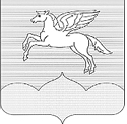 СОБРАНИЕ ДЕПУТАТОВ ГОРОДСКОГО ПОСЕЛЕНИЯ«ПУШКИНОГОРЬЕ»ПУШКИНОГОРСКОГО РАЙОНАПСКОВСКОЙ ОБЛАСТИР Е Ш Е Н И Е26.03.2015 г. №195рп. Пушкинские Горы(принято на  тридцать первой сессии Собрания Депутатов городского поселения«Пушкиногорье» первого созыва)Об исполнении бюджета городского поселения «Пушкиногорье»за  2014 годСобрание депутатов городского поселения «Пушкиногорье»Р Е Ш ИЛО:         Утвердить отчет об исполнении бюджета городского поселения «Пушкиногорье» за 2014 год по доходам в сумме  21755,1 тыс. рублей и по расходам в сумме 25207,4 тыс. рублей, с дефицитом в сумме 3452,3 тыс. рублей, согласно приложений № 1 - 4.Глава городского поселения«Пушкиногорье»Председатель Собрания                                                                      Ю.А.Гусев 